ROZPIS - VÁNOCE V KOSTELE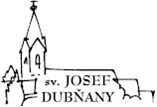 23. 12.
Při mši svaté 10:30 přinesení Betlémského světla skauty
24. 12. 
16:00
Štědrovečerní mše svatá 
zvláště pro rodiny s dětmi.
22:30
PŮLNOČNÍ
vigilie slavnosti NAROZENÍ PÁNĚ
25. 12.
SLAVNOST NAROZENÍ PÁNĚ 
7:30 / 10:30 mše svaté
26. 12
Sv. ŠTĚPÁNA prvomučedníka
7:30 mše svatá
27. 12.
SV. JANA apoštola a evangelisty
17:45 mše svatá s žehnáním vín. 
Po skončení posezení na faře.
30. 12. 
SVÁTEK SVATÉ RODINY
7:30 / 10:30 mše svaté
17:00
ZPÍVÁNÍ U JESLIČEK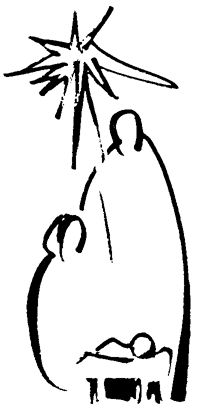 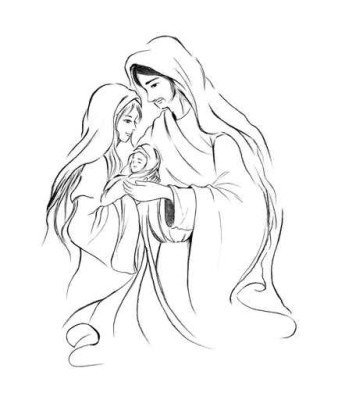 31. 12.
16:00
Děkovná mše svatá na závěr roku.
Možnost ADORACE do 19:00.1. 1. 2019
MATKY BOŽÍ PANNY MARIE
NOVÝ ROK
7:30 / 10:30 mše svaté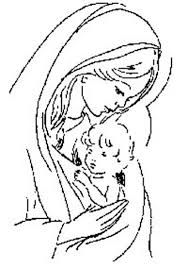 4. 1.
17:45 mše svatá, 
s žehnáním vody, kadidla a křídy.
Požehnání tříkrálovým koledníkům.4. - 6. 1. 
TŘÍKRÁLOVÁ SBÍRKA v Dubňanech6. 1.
ZVĚSTOVÁNÍ PÁNĚ
7:30 / 10:30 mše svaté
15:00
TŘÍKRÁLOVÉ ODPOLEDNE 
 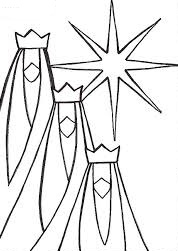 